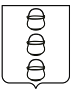 ГЛАВА
 ГОРОДСКОГО ОКРУГА КОТЕЛЬНИКИ
 МОСКОВСКОЙ ОБЛАСТИПОСТАНОВЛЕНИЕ26.11.2020  №  948 - ПГг. КотельникиО внесении изменений в постановление главы городского округа Котельники Московской области от 20.09.2019 № 662-ПГ «Об утверждении муниципальной программы «Развитие инженерной инфраструктуры и энергоэффективности»»Руководствуясь статьей 179 Бюджетного кодекса Российской Федерации, Федеральным законом от 06.10.2003 № 131-ФЗ «Об общих принципах организации местного самоуправления в Российской Федерации», постановлением главы городского округа Котельники Московской области от 02.07.2014 № 606-ПГ «Об утверждении порядка разработки, реализации и оценки эффективности муниципальных программ городского округа Котельники Московской области» постановляю:1. Внести в постановление главы городского округа Котельники Московской области от 20.09.2019 № 662-ПГ «Об утверждении муниципальной программы «Развитие инженерной инфраструктуры и энергоэффективности»» (в редакции постановлений главы городского округа Котельники Московской области от 12.03.2020 № 150-ПГ, от 10.04.2020 № 235-ПГ, от 14.05.2020 № 309-ПГ, от 16.06.2020 № 415-ПГ, от 30.07.2020 № 515-ПГ) следующие изменения:1.1. Паспорт муниципальной программы «Развитие инженерной инфраструктуры и энергоэффективности» изложить в новой редакции (приложение 1 к настоящему постановлению);1.2. Паспорт муниципальной подпрограммы VIII «Обеспечивающая подпрограмма» муниципальной программы «Развитие инженерной инфраструктуры и энергоэффективности» изложить в новой редакции (приложение 2 к настоящему постановлению);1.3. Приложение №1 к муниципальной подпрограмме VIII «Обеспечивающая подпрограмма» «Перечень мероприятий муниципальной подпрограммы VIII «Обеспечивающая подпрограмма» изложить в новой редакции (приложение 3 к настоящему постановлению);2. Отделу информационного обеспечения управления внутренней политики МКУ «Развитие Котельники» обеспечить официальное опубликование настоящего постановления в газете «Котельники Сегодня» и размещение на Интернет-портале городского округа Котельники Московской области в сети интернет.3. Назначить ответственного за исполнение настоящего постановления начальника управления жилищно-коммунальной инфраструктуры Л.И. Визаулину.4. Контроль за выполнением настоящего постановления возложить на заместителя главы администрации городского округа Котельники Московской области С.Н. Джеглава.Приложение 1к постановлению главы городского округа Котельники Московской областиот 26.11.2020  №  948 - ПГПаспорт муниципальной программы«Развитие инженерной инфраструктуры и энергоэффективности»Начальник управления жилищно-коммунальной инфраструктуры                                                                                                                 Л.И. ВизаулинаПриложение 2к постановлению главы городского округа Котельники Московской областиот 26.11.2020  № 948 - ПГПриложение № 4 к муниципальной программе «Развитие инженерной инфраструктуры и энергоэффективности»Паспорт муниципальной подпрограммы VIII «Обеспечивающая подпрограмма»Начальник управления жилищно-коммунальной инфраструктуры                                                                             Л.И. ВизаулинаПриложение 3к постановлению главы городского округа Котельники Московской областиот 26.11.2020  № 948 - ПГПриложение № 1 к муниципальной подпрограмме VIII«Обеспечивающая подпрограмма»Перечень мероприятий муниципальной подпрограммы VIII«Обеспечивающая подпрограмма»Начальник управления жилищно-коммунальной инфраструктуры                                                                             Л.И. ВизаулинаКоординатор муниципальной программы Заместитель главы администрации городского округа Котельники Московской области С.Н. ДжеглавЗаместитель главы администрации городского округа Котельники Московской области С.Н. ДжеглавЗаместитель главы администрации городского округа Котельники Московской области С.Н. ДжеглавЗаместитель главы администрации городского округа Котельники Московской области С.Н. ДжеглавЗаместитель главы администрации городского округа Котельники Московской области С.Н. ДжеглавЗаместитель главы администрации городского округа Котельники Московской области С.Н. ДжеглавЗаказчик муниципальной программыАдминистрация городского округа Котельники Московской областиАдминистрация городского округа Котельники Московской областиАдминистрация городского округа Котельники Московской областиАдминистрация городского округа Котельники Московской областиАдминистрация городского округа Котельники Московской областиАдминистрация городского округа Котельники Московской областиЦель муниципальной программыСтабильное обеспечение качественными жилищно-коммунальными услугами на территории городского округа Котельники Московской областиСтабильное обеспечение качественными жилищно-коммунальными услугами на территории городского округа Котельники Московской областиСтабильное обеспечение качественными жилищно-коммунальными услугами на территории городского округа Котельники Московской областиСтабильное обеспечение качественными жилищно-коммунальными услугами на территории городского округа Котельники Московской областиСтабильное обеспечение качественными жилищно-коммунальными услугами на территории городского округа Котельники Московской областиСтабильное обеспечение качественными жилищно-коммунальными услугами на территории городского округа Котельники Московской областиПеречень подпрограммПодпрограмма I «Чистая вода»Подпрограмма III «Создание условий для обеспечения качественными коммунальными услугами»Подпрограмма IV Энергосбережение и повышение энергетической эффективностиПодпрограмма VIII «Обеспечивающая подпрограмма»Подпрограмма I «Чистая вода»Подпрограмма III «Создание условий для обеспечения качественными коммунальными услугами»Подпрограмма IV Энергосбережение и повышение энергетической эффективностиПодпрограмма VIII «Обеспечивающая подпрограмма»Подпрограмма I «Чистая вода»Подпрограмма III «Создание условий для обеспечения качественными коммунальными услугами»Подпрограмма IV Энергосбережение и повышение энергетической эффективностиПодпрограмма VIII «Обеспечивающая подпрограмма»Подпрограмма I «Чистая вода»Подпрограмма III «Создание условий для обеспечения качественными коммунальными услугами»Подпрограмма IV Энергосбережение и повышение энергетической эффективностиПодпрограмма VIII «Обеспечивающая подпрограмма»Подпрограмма I «Чистая вода»Подпрограмма III «Создание условий для обеспечения качественными коммунальными услугами»Подпрограмма IV Энергосбережение и повышение энергетической эффективностиПодпрограмма VIII «Обеспечивающая подпрограмма»Подпрограмма I «Чистая вода»Подпрограмма III «Создание условий для обеспечения качественными коммунальными услугами»Подпрограмма IV Энергосбережение и повышение энергетической эффективностиПодпрограмма VIII «Обеспечивающая подпрограмма»Источники финансирования муниципальной программы,в том числе по годам Расходы (тыс. рублей)Расходы (тыс. рублей)Расходы (тыс. рублей)Расходы (тыс. рублей)Расходы (тыс. рублей)Расходы (тыс. рублей)Источники финансирования муниципальной программы,в том числе по годам Всего2020 год2021 год2022 год2023 год2024 годВсего, в том числе:4216558296585145851458420084200Средства бюджетов городского округа 1997224044584458442004200Средства бюджета Московской области168356156156100Средства федерального бюджета000000Внебюджетные источники4000008000080000800008000080000Координатор муниципальной подпрограммыЗаместитель главы администрации городского округа Котельники Московской области С.Н. ДжеглавЗаместитель главы администрации городского округа Котельники Московской области С.Н. ДжеглавЗаместитель главы администрации городского округа Котельники Московской области С.Н. ДжеглавЗаместитель главы администрации городского округа Котельники Московской области С.Н. ДжеглавЗаместитель главы администрации городского округа Котельники Московской области С.Н. ДжеглавЗаместитель главы администрации городского округа Котельники Московской области С.Н. ДжеглавЗаместитель главы администрации городского округа Котельники Московской области С.Н. ДжеглавЗаказчик муниципальной подпрограммыАдминистрация городского округа Котельники Московской областиАдминистрация городского округа Котельники Московской областиАдминистрация городского округа Котельники Московской областиАдминистрация городского округа Котельники Московской областиАдминистрация городского округа Котельники Московской областиАдминистрация городского округа Котельники Московской областиАдминистрация городского округа Котельники Московской областиИсточники финансирования подпрограммы в том числе по годам реализации и источникам финансированияИсточник финансированияРасходы (тыс. рублей)Расходы (тыс. рублей)Расходы (тыс. рублей)Расходы (тыс. рублей)Расходы (тыс. рублей)Расходы (тыс. рублей)Источники финансирования подпрограммы в том числе по годам реализации и источникам финансированияИсточник финансированияИтого 2020 год2021 год2022 год2023 год2024 годИсточники финансирования подпрограммы в том числе по годам реализации и источникам финансированияВсего, в том числе 283594594594500Источники финансирования подпрограммы в том числе по годам реализации и источникам финансированияСредства бюджетов городского округа Котельники  115238438438400Источники финансирования подпрограммы в том числе по годам реализации и источникам финансированияСредства бюджета Московской области168356156156100Источники финансирования подпрограммы в том числе по годам реализации и источникам финансированияСредства федерального бюджета000000Источники финансирования подпрограммы в том числе по годам реализации и источникам финансированияВнебюджетные источники000000Мероприятие подпрограммыСроки исполнения мероприятияИсточники финансирования Всего (тыс. руб.)Объем финансирования по годам (тыс. руб.)Объем финансирования по годам (тыс. руб.)Объем финансирования по годам (тыс. руб.)Объем финансирования по годам (тыс. руб.)Объем финансирования по годам (тыс. руб.)Ответственный за выполнение мероприятия программыРезультаты выполнения мероприятий подпрограммыМероприятие подпрограммыСроки исполнения мероприятияИсточники финансирования Всего (тыс. руб.)2020 год2021 год2022 год2023 год2024 годОтветственный за выполнение мероприятия программыРезультаты выполнения мероприятий подпрограммы234678910111213Основное мероприятие 01. Создание условий для реализации полномочий органов местного самоуправления2020– 2024 годыВсего283594594594500Управление благоустройства Основное мероприятие 01. Создание условий для реализации полномочий органов местного самоуправления2020– 2024 годыСредства бюджетов городского округа Котельники  115238438438400Управление благоустройства Основное мероприятие 01. Создание условий для реализации полномочий органов местного самоуправления2020– 2024 годыСредства бюджета Московской области168356156156100Управление благоустройства Основное мероприятие 01. Создание условий для реализации полномочий органов местного самоуправления2020– 2024 годыСредства федерального бюджета000000Управление благоустройства Основное мероприятие 01. Создание условий для реализации полномочий органов местного самоуправления2020– 2024 годыВнебюджетные источники000000Управление благоустройства Создание административных комиссий, уполномоченных рассматривать дела об административных правонарушениях в сфере благоустройства2020 – 2024 годыВсего283594594594500Управление благоустройстваСоздание административных комиссий, уполномоченных рассматривать дела об административных правонарушениях в сфере благоустройства2020 – 2024 годыСредства бюджетов городского округа Котельники  115238438438400Управление благоустройстваСоздание административных комиссий, уполномоченных рассматривать дела об административных правонарушениях в сфере благоустройства2020 – 2024 годыСредства бюджета Московской области168356156156100Управление благоустройстваСоздание административных комиссий, уполномоченных рассматривать дела об административных правонарушениях в сфере благоустройства2020 – 2024 годыСредства федерального бюджета000000Управление благоустройстваСоздание административных комиссий, уполномоченных рассматривать дела об административных правонарушениях в сфере благоустройства2020 – 2024 годыВнебюджетные источники000000Управление благоустройства